Форма предоставления информации об организациях 
Санкт-Петербурга для включения в каталог арктических компетенций Санкт-Петербурга**Текстовую информацию необходимо представить на русском и английском языкахЛоготип организации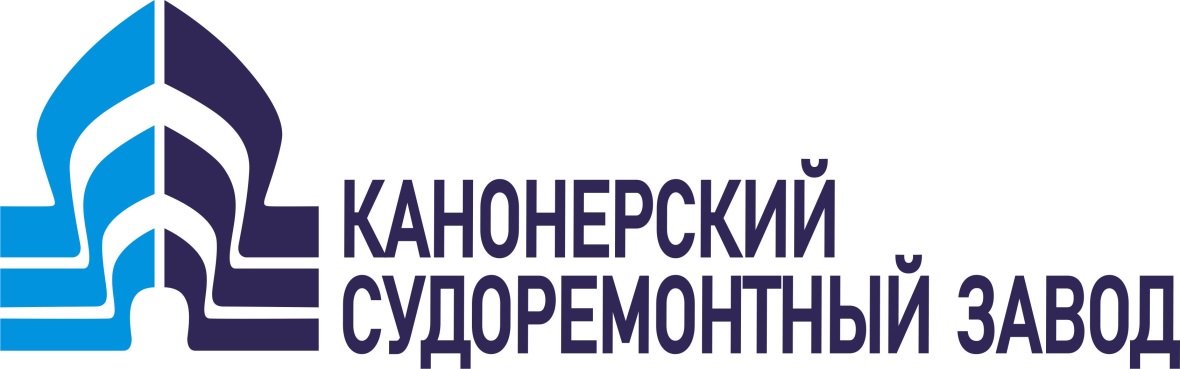 Наименование организацииЗакрытое акционерное общество «Канонерский судоремонтный завод»Юридический адрес организации1298184, г. Санкт-Петербург, Канонерский остров , д.41 Фактический адрес организации1298184, г. Санкт-Петербург, Канонерский остров , д.41 Контакты организацииГенеральный директор –Вихров Николай МихайловичТел. 7-(812) -7469852      Факс -7-(812)-7469853dock@ksz.spb.ru   www.ksz.spb.ruИНН780 5377 436ОКВЭД35.11.9  - Предоставление услуг по ремонту и техническому обслуживанию,                  переделка и разрезка на металлолом судов, плавучих платформ и                  конструкций.Сфера деятельности- Ремонт и модернизация судов всех типов.- Судостроение и морская техникаОсновная информацияКанонерский судоремонтный завод был основан в 1883 году, в качестве мастерских для ремонта землечерпалок, использовавшихся при строительстве Морского Канала Санкт-Петербурга под руководством известного российского промышленника Путилова Н.И. В 1993 году завод стал акционерным обществом. В настоящее время это современное, высокотехнологичное предприятие, способное решать любые технические задачи ремонта и модернизации судов.Объем продукции за 2017 год составил 907 млн. рублей .Информация о продукции, работах и услугахЗавод ремонтирует  крупнотоннажные морские и речные суда, участвовал в ряде уникальных проектов, таких как модернизация глубоководных спасательных аппаратов ВМФ и установка ракетного комплекса на сборочно-командном судне «Си Ланч Коммандер» для международного проекта «Морской старт» . Завод  проводит ремонты ледокольного флота и судов арктического плавания на постоянной основе. Канонерский судоремонтный завод сертифицирован по международной системе качества ИСО9001-2008, имеет сертификаты РМРС, Lloyd Register DNV GL.На заводе действует Аттестационный центр сварщиков, сертифицированный классификационными обществами РМРС, РРРС и Ростехнадзором.ЗАО «Канонерский судоремонтный завод», располагая квалифицированным персоналом, уникальным оборудованием, современными технологиями проведения ремонтных работ, предлагает:докование судов (3 плавучих дока с максимальной грузоподъемностью 35600т);ремонт дейдвудного и рулевого устройств;очистка и окраска корпусов судов;корпусные работы;ремонт главных и вспомогательных двигателей;ремонт котлов;ремонт вспомогательных механизмов и судовых устройств;ремонт и замена трубопроводов;ремонт электродвигателей, генераторов , электрооборудования и              средств навигации;модернизация судов;ремонт и восстановление  гребных винтов.малотоннажное судостроениеСайт ЗАО КСЗ  www.ksz.spb.ruИнформация о продукции, работах и услугахИнформация о сотрудничествеФГУП РОСМОРПОРТ, ФГБУ «АРКТИЧЕСКИЙ И АНТАРКТИЧЕСКИЙ НАУЧНО-ИССЛЕДОВАТЕЛЬСКИЙ ИНСТИТУТ», ОАО «Мурманское морское пароходство», ОАО Северное морское пароходство, АО «Хатангский морской торговый порт».Фотографии Не менее 2 (двух) фото предприятия с разрешением не менее 2048х1536 пикселейНе менее 10 (десяти) фото предлагаемой продукции с разрешением не менее 1170х1170Формат .jpg или .png